Social Media Tool KitKit de herramientas para los medios socialesPost 1: Before the Collection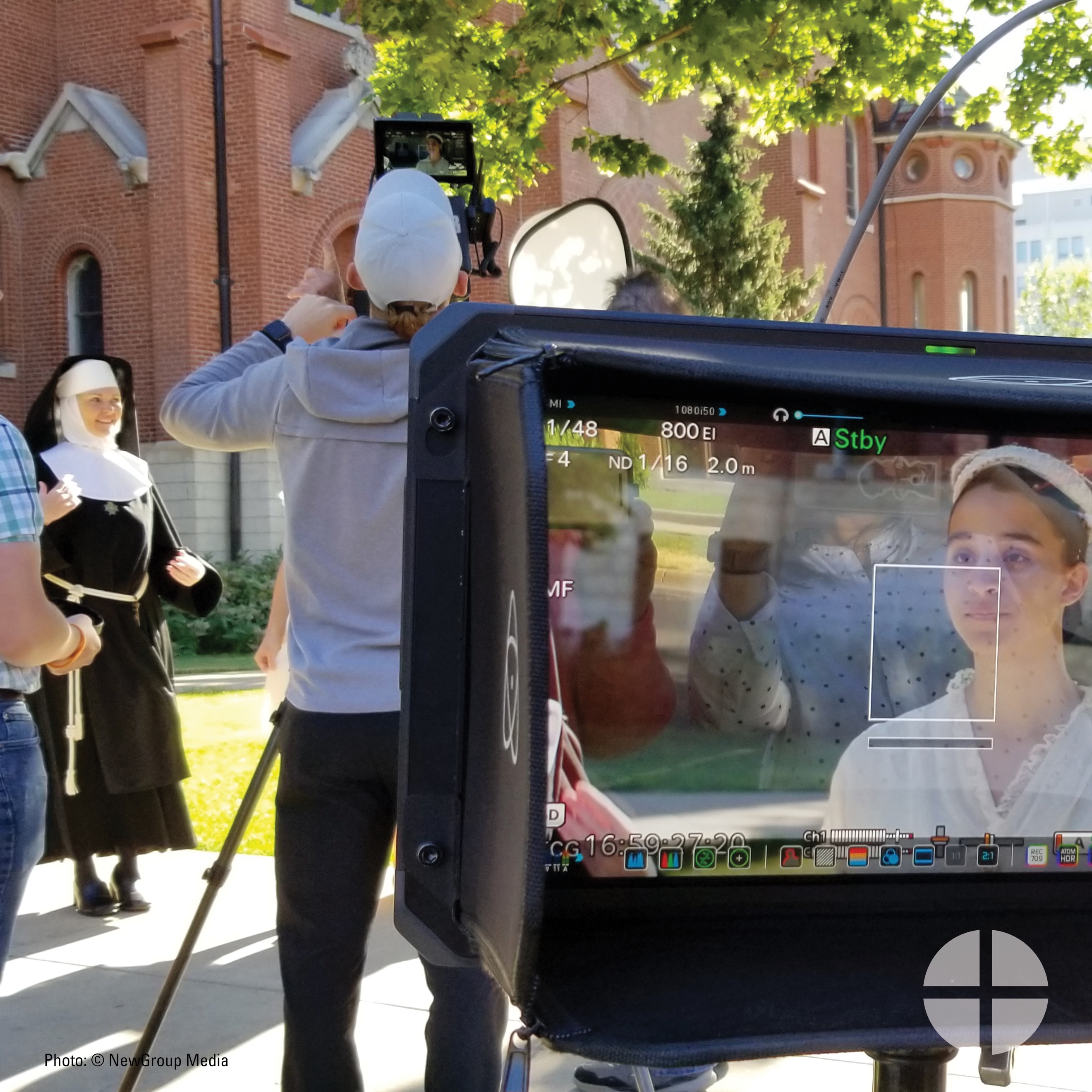 Facebook/Instagram/TwitterHelp people build community by supporting the Catholic Communication Campaign at Mass. #iGiveCatholicTogether also accepts funds for the collection. #1church1mission #EngageToBuildCommunityLearn more: www.usccb.org/cccAporte 1: Antes de la ColectaFacebook/Instagram/Twitter¡Ayuda a la gente a construir comunidad apoyando a la Campaña Católica de la Comunicación en la Misa. #iGiveCatholicTogether también acepta fondos para la colecta. #1iglesia1misión #ConstruyeComunidadPost 2: Week of the Collection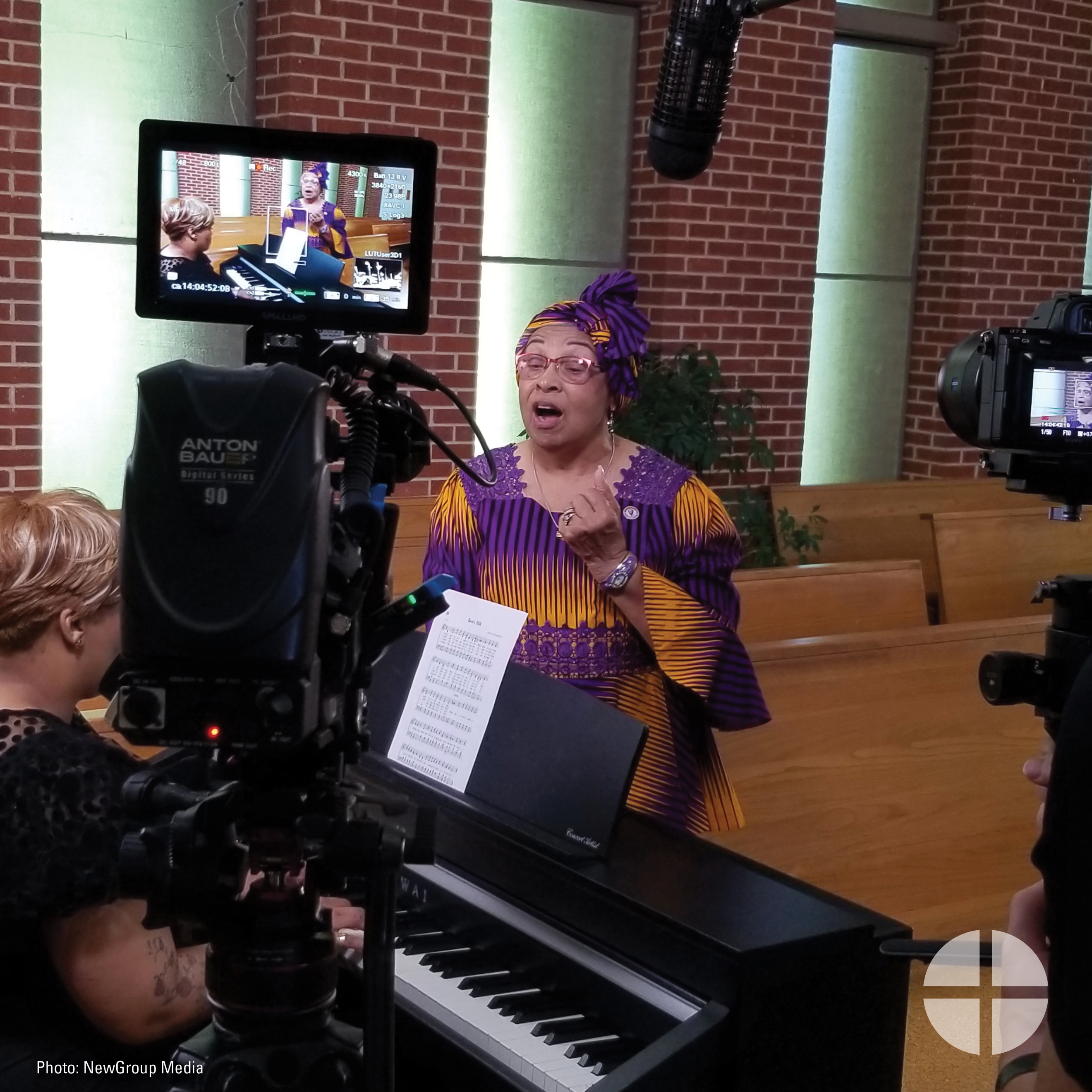 Facebook/Instagram/TwitterSupport the Catholic Communication Campaign at Mass Half of the funds raised remain here in the diocese, the other half support projects in the U.S. & developing countries. #1church1mission #EngageToBuildCommunity www.usccb.org/cccAporte 2: Semana de la ColectaFacebook/Instagram/TwitterApoya a la Campaña Católica de la Comunicación en la Misa. El 50% de los fondos permanece aquí en la diocesis, el otro 50% financia proyectos en EE.UU. y en países en desarrollo. #1iglesia1misión #ConstruyeComunidad www.usccb.org/cccPost 3: Week of the Collection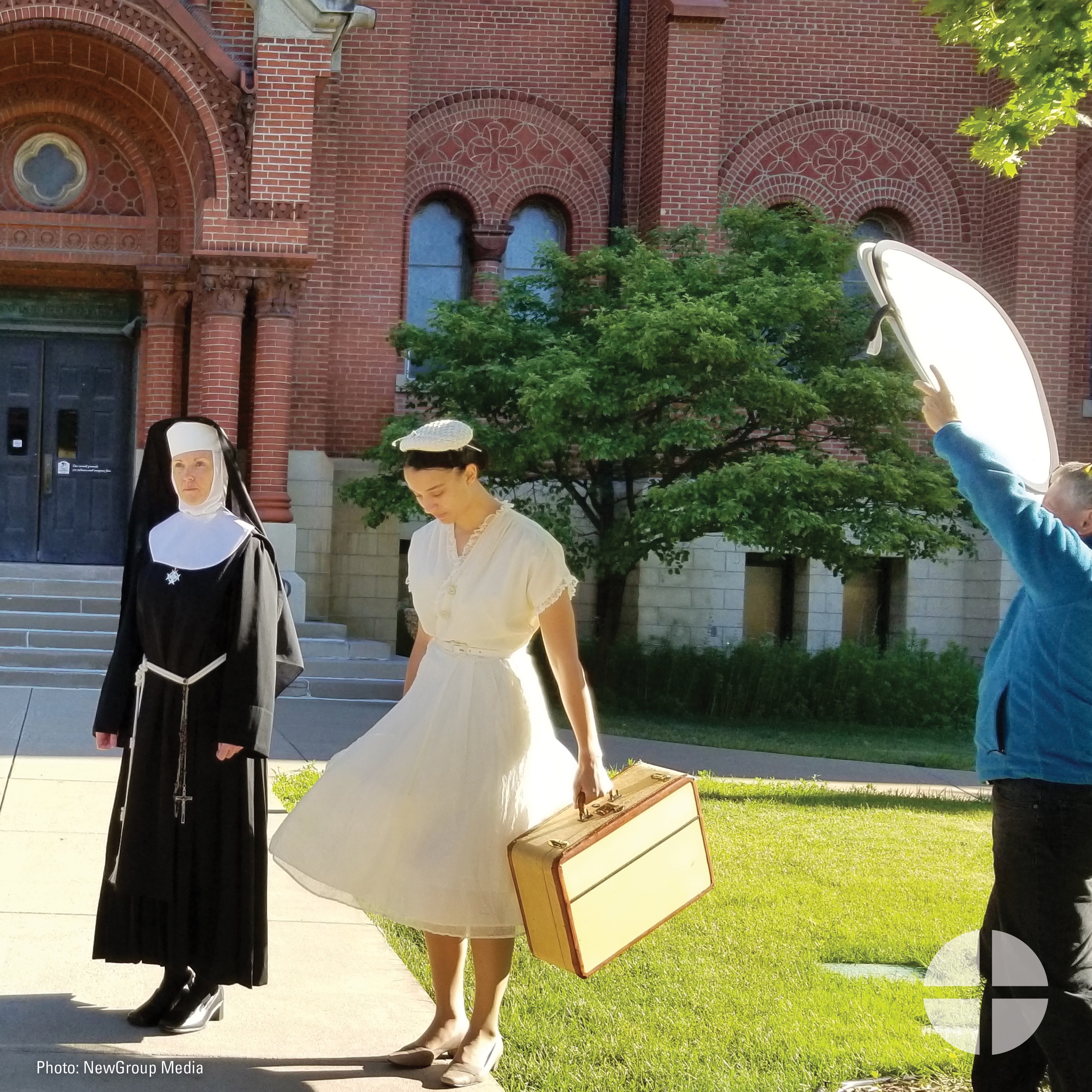 Facebook/Instagram/TwitterWhen you support the Catholic Communication Campaign, you help people in the U.S. and around the world hear the Gospel and build community. Please be generous to the collection this weekend! #1church1mission #EngageToBuildCommunity www.usccb.org/cccAporte 3: Semana de la ColectaFacebook/Instagram/TwitterCuando apoyas a la Campaña Católica de la Comunicación, ayudas a que la gente en Estados Unidos y alrededor del mundo escuche el Evangelio y construya comunidad. Por favor, sé generoso en la colecta este fin de semana. #1iglesia1misión #ConstruyeComunidad www.usccb.org/cccPost 4: Week of the Collection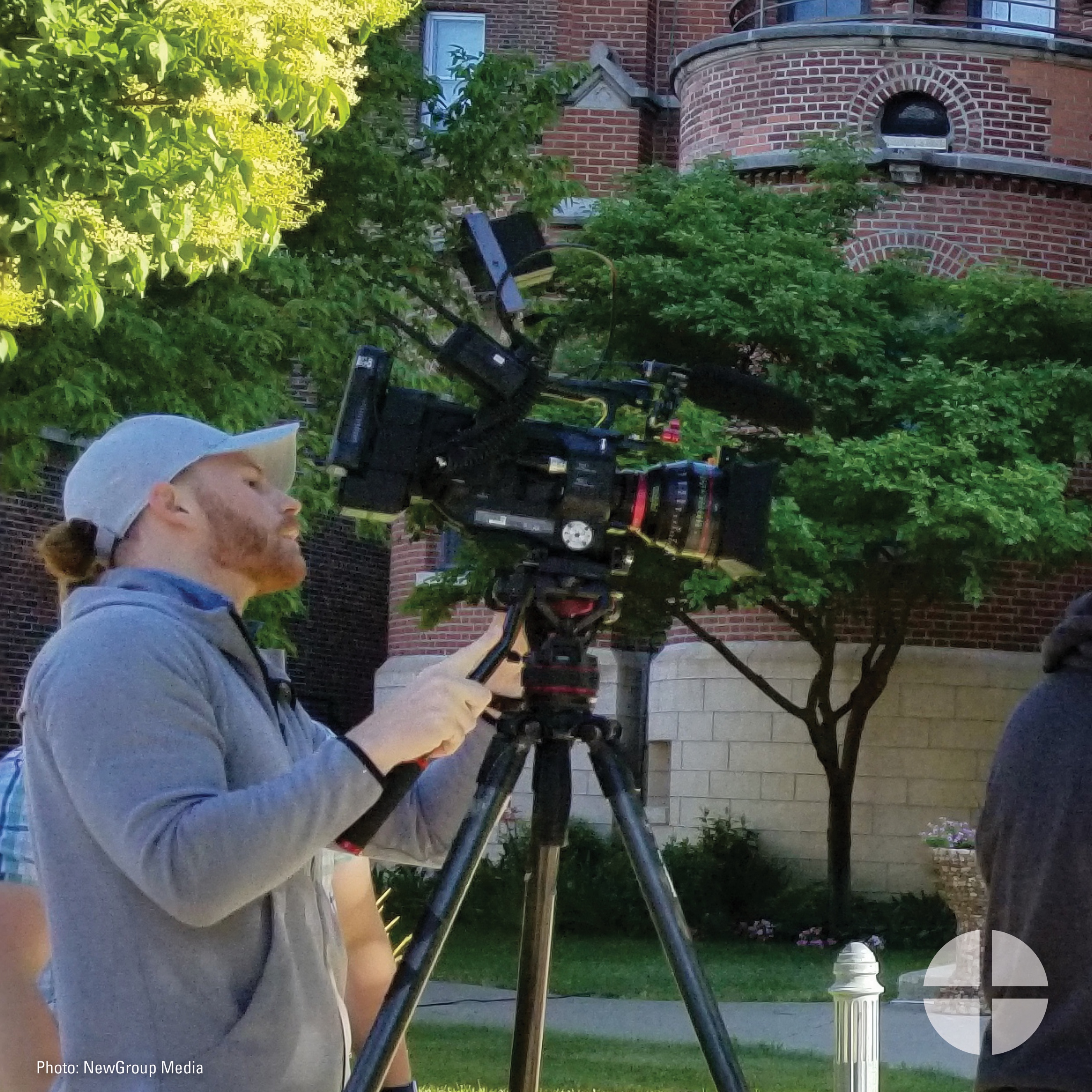 Facebook/Instagram/TwitterWant to spread the Good News but don’t know how? Support the Catholic Communication Campaign at Mass. #iGiveCatholicTogether also accepts funds for the collection. #1church1mission #EngageToBuildCommunity www.usccb.org/cccAporte 4: Semana de la ColectaFacebook/Instagram/Twitter¿Quieres difundir la Buena Nueva, pero no sabes cómo? Apoya a la Campaña Católica de la Comunicación en la Misa.  #iGiveCatholicTogether también acepta fondos para la colecta.#1iglesia1misión #ConstruyeComunidad www.usccb.org/cccPost 5: Week of the Collection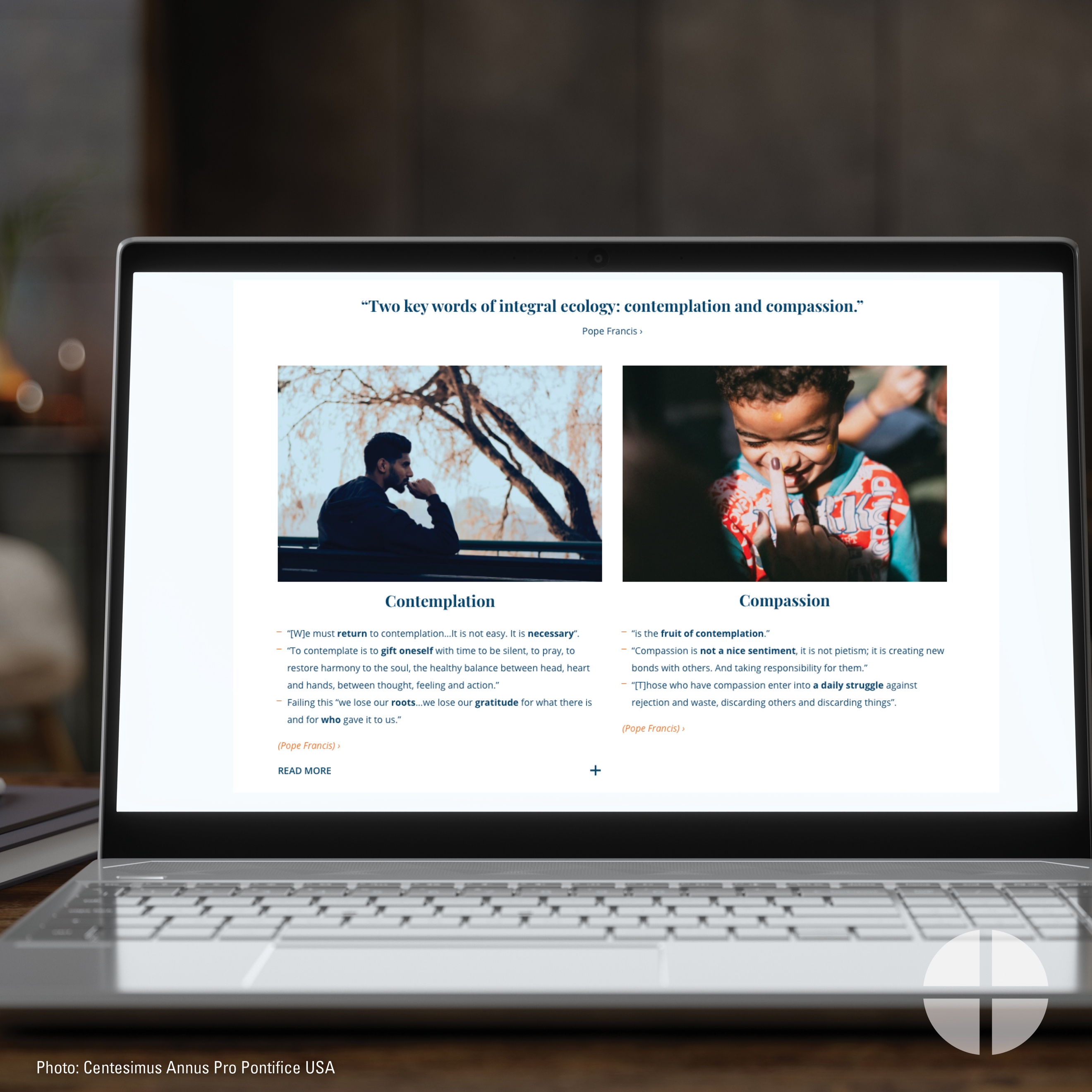 Facebook/Instagram/TwitterThis weekend is the collection for the Catholic Communication Campaign! Prayerfully consider how much you can give to spread the Gospel in the US & around the world. #iGiveCatholicTogether also accepts funds for the collection. #1church1mission #EngageToBuildCommunity www.usccb.org/cccAporte 5: Semana de la ColectaFacebook/Instagram/TwitterEste fin de semana es la colecta para la Campaña Católica de la Comunicación. En oración, considera cuánto puedes dar para difundir el Evangelio en EE.UU. y alrededor del mundo. #iGiveCatholicTogether también acepta fondos para la colecta. #1iglesia1misión #ConstruyeComunidad www.usccb.org/cccPost 6: Day of the Collection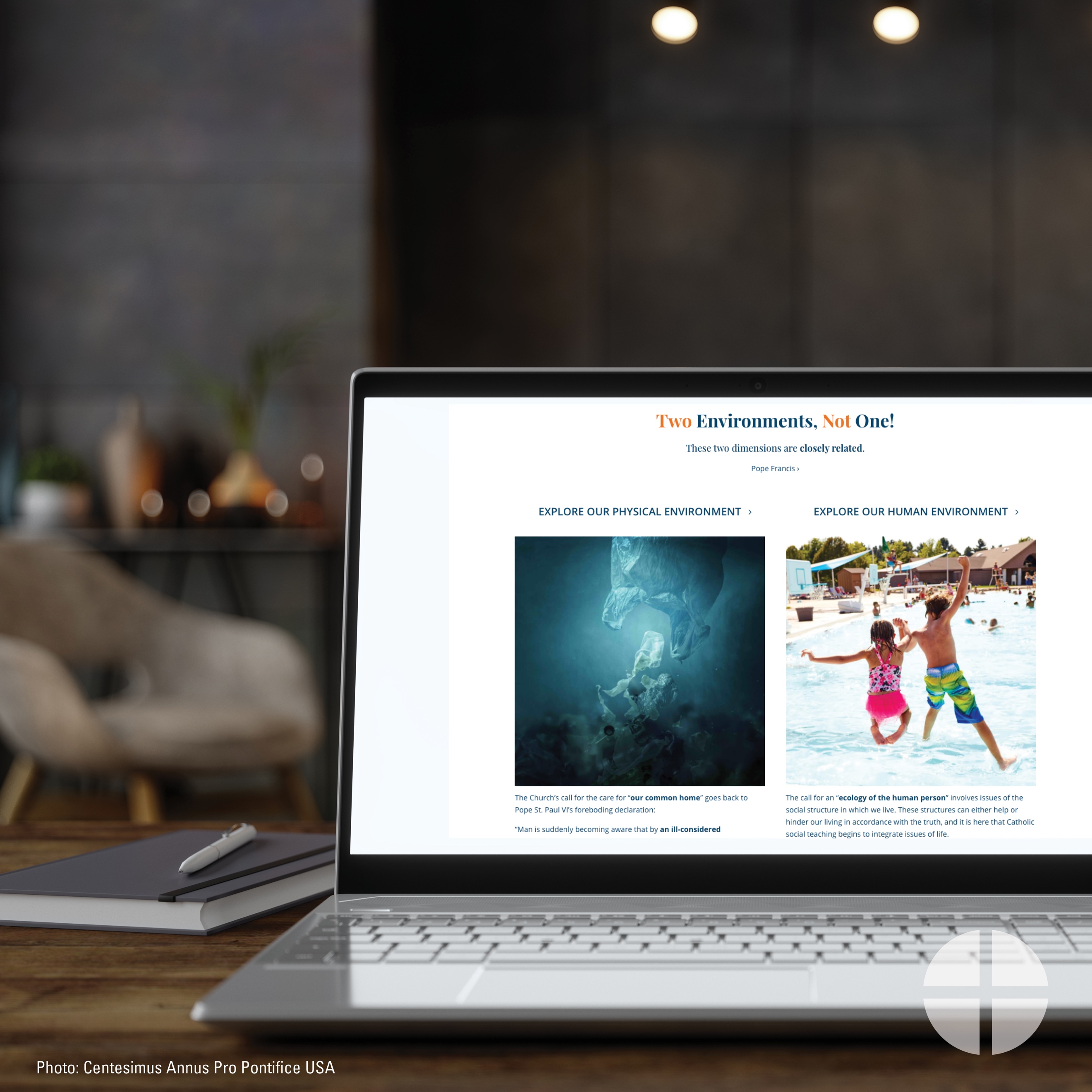 Facebook/Instagram/TwitterToday is the collection for the Catholic Communication Campaign. Please be generous at Mass! Half of the funds stay to support projects in your diocese, and the other half support projects in the US and developing countries. #1church1mission #EngageToBuildCommunity www.usccb.org/cccAporte 6: Día de la ColectaFacebook/Instagram/TwitterHoy es la colecta de Campaña Católica de la Comunicación. ¡Por favor, sé generoso en la Misa! El 50% de los fondos es para financiar proyectos en tu diócesis; el otro 50% financia proyectos en EE.UU. y países en desarrollo. #1iglesia1misión #ConstruyeComunidad www.usccb.org/ccc